                   22 марта  в городе Тулун     проходил Областной фестиваль  хоровых коллективов «Поющее Приангарье», где народный женский хор «Россияночка» занял почётное  второе место, также состоялся  конкурс патриотической песни «Патриот Отечества», в котором очень достойно выступил наш односельчанин Борновалов Прохор. Его выступление было отмечено дипломом за участие.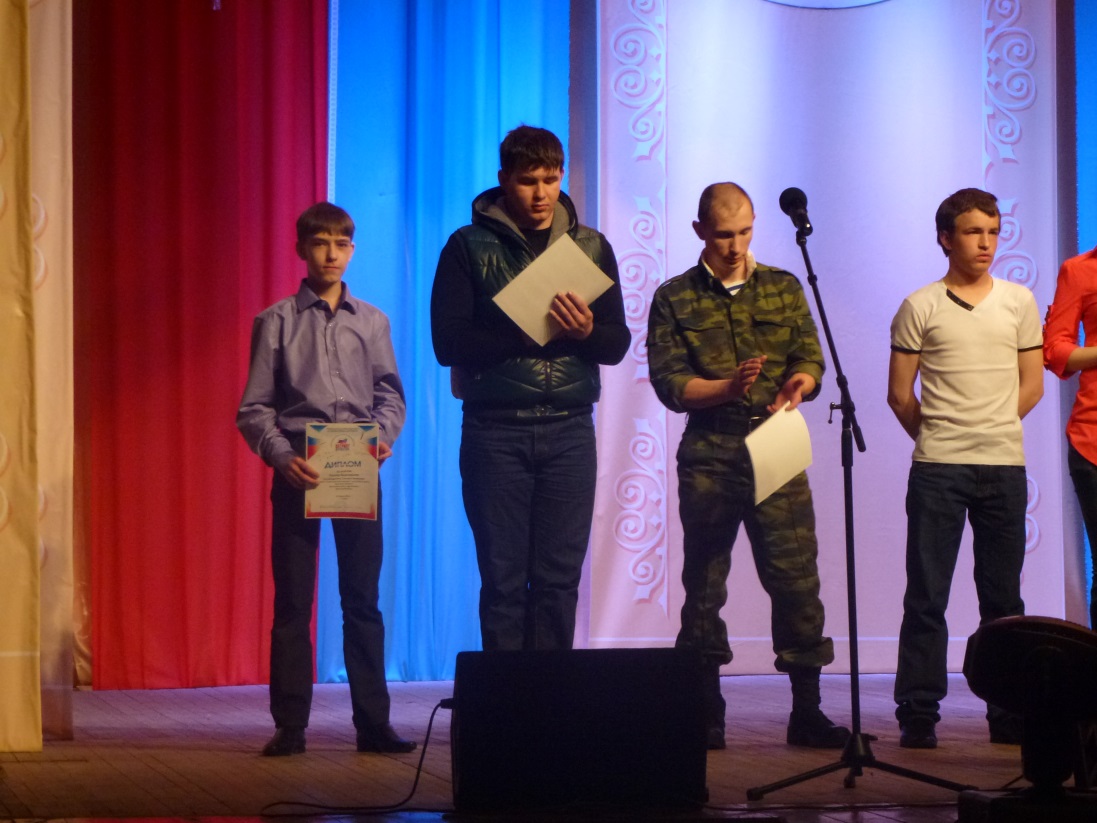              23 марта народный женский хор «Россияночка» принял участие в гала-концерте  Областного фестиваля  «Поющее Приангарье».  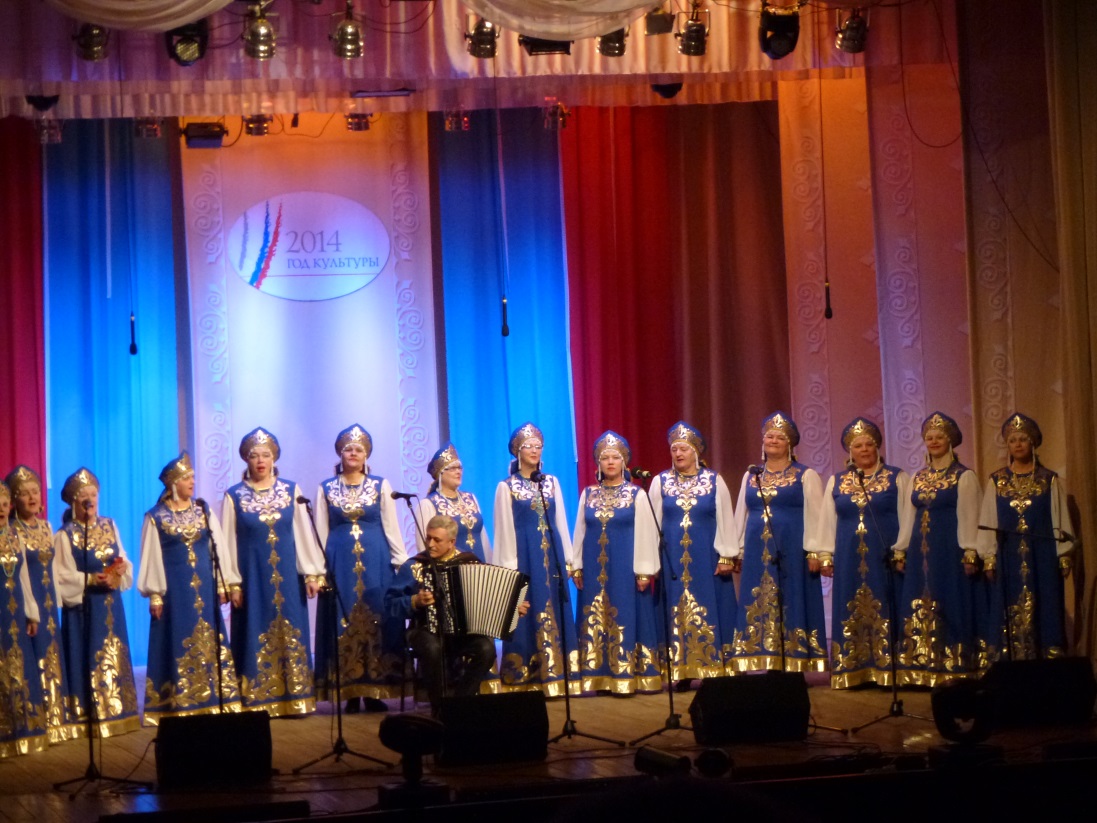 В  Областной выставке « Души и рук творенье -тебе, Иркутская земля!» приняла участие Лучина Н.В.  Её работы, а также работы   участников кружка «Сувенирчик» отмечены дипломами.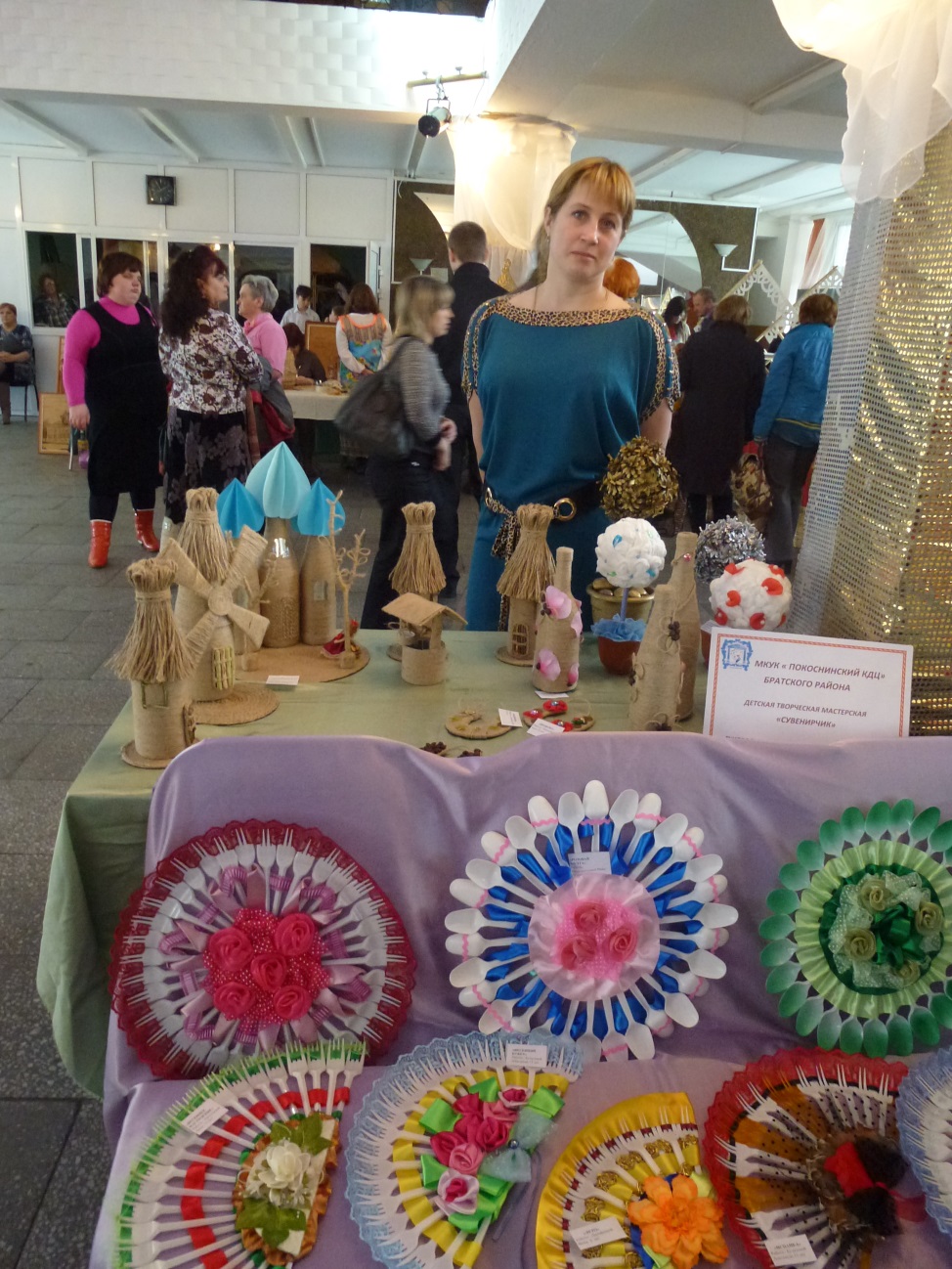 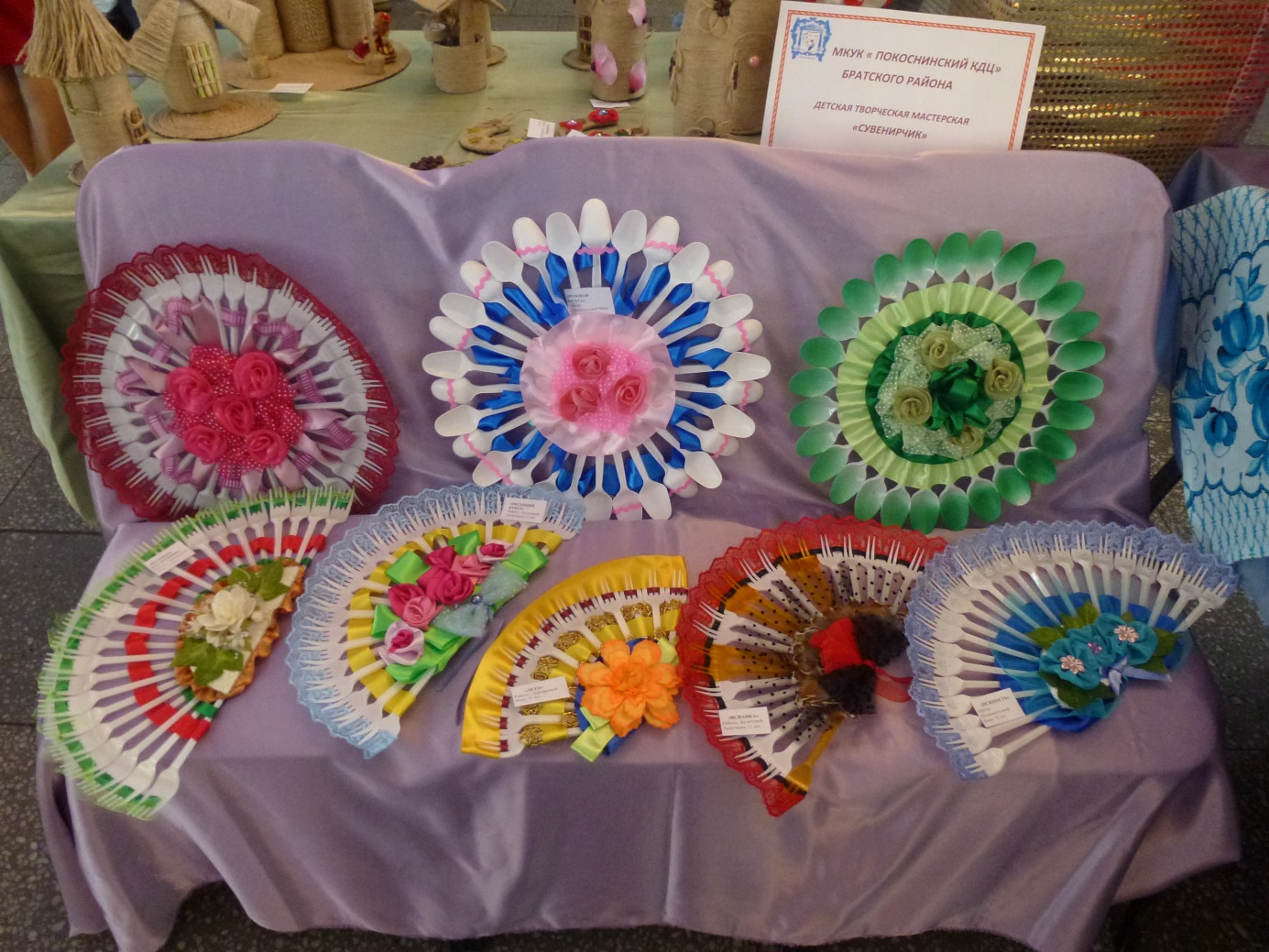 